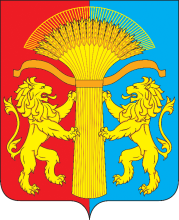                      АДМИНИСТРАЦИЯ КАНСКОГО РАЙОНА                                      КРАСНОЯРСКОГО КРАЯ                                             ПОСТАНОВЛЕНИЕ18.05.2023		           г. Канск                                       № 295 -пгО внесении изменений в постановление администрации Канского района от 03.11.2016 496-пг «Об утверждении Положения об оплате труда работников муниципального казённого учреждения «Отдел по культуре, спорту и делам молодежи Канского района»	В соответствии со статьями 135, 144 Трудового кодекса Российской Федерации и Уставом муниципального казенного учреждения «Отдел по культуре, спорту и делам молодежи Канского района», Законом Красноярского края от 20.04.2023 № 5-1744 «О внесении изменений в Закон края «О краевом бюджете на 2023 год и плановый период 2024-2025 годов», руководствуясь статьями 38, 40 Устава Канского района Красноярского края, ПОСТАНОВЛЯЮ:Внесении в постановление администрации Канского района от 03.11.2016 496-пг «Об утверждении Положения об оплате труда работников муниципального казённого учреждения «Отдел по культуре, спорту и делам молодежи Канского района» (в редакции постановлений администрации Канского района от 09.12.2016  № 535-пг, от 10.01.2017  № 17-пг, от 20.09.2017 № 434-пг, от 19.12.2017  № 588-пг, от 12.09.2019  № 566-пг, от 18.05.2020  № 182-пг, от 30.09.2020  № 406-пг, от 09.12.2021  № 638-пг, от 17.05.2022 № 218-пг) следующие изменения:            1.1. Приложение № 1 к положению об оплате труда работников муниципального казённого учреждения «Отдел по культуре, спорту и делам молодежи Канского района» «Размеры окладов (должностных окладов), ставок заработной платы», изложить в новой редакции согласно приложению к настоящему Постановлению.2. Контроль за исполнением настоящего постановления возложить на заместителя Главы Канского района по общественно-политической работе Котина В.Н.3. Настоящее постановление вступает в силу в день, следующий за днем его официального опубликования в официальном печатном издании «Вести Канского района», подлежит размещению на официальном сайте муниципального образования Канский район в информационно-телекоммуникационной сети «Интернет», применяется к правоотношениям, возникшим с 01.07.2023 года.Глава Канского района                                                                А.А. Заруцкий                                                       Приложение к постановлению                                                                       администрации Канского района                                           от 18.05.2023 № 295-пг                       Приложение № 1                                                        к положению об оплате труда                                             работников муниципального                                           казённого учреждения                                                         «Отдел по культуре, спорту и делам                                                      молодёжи Канского района»                                                    Размерыокладов (должностных окладов), ставок заработной платы1. Профессиональная квалификационная группа должностей работников культуры, искусства и кинематографии ведущего звена, утверждены приказом Минздравсоцразвития Российской Федерации от 31.08.2007 № 570 «Об утверждении профессиональный квалификационных групп должностей работников культуры, искусства и кинематографии»:2. Профессиональная квалификационная группа должностей работников физической культуры, спорта и туризма должностей второго уровня, утверждены приказом Минздравсоцразвития Российской Федерации от 27.02.2012 №165н «Об утверждении профессиональных квалификационных групп должностей работников физической культуры и спорта»:3. Профессиональная квалификационная группа «Общеотраслевые профессии рабочих первого уровня» утверждены приказом Минздравсоцразвития Российской Федерации от 29.05.2008 №248н «Об утверждении профессиональных квалификационных групп отраслевых профессий рабочих»:4. Профессиональная квалификационная группа «Общеотраслевые профессии рабочих второго уровня» утверждены приказом Минздравсоцразвития России от 29.05.2008 №247н «Об утверждении профессиональных квалификационных групп отраслевых профессий рабочих»:5. Размеры окладов (должностных окладов), ставок заработной платы по должностям профессий работников культуры, искусства и кинематографии, не вошедшим в профессиональные квалификационные группы, устанавливаются в следующем размере:ДолжностьРазмер оклада      
(должностного оклада), руб.Методист культуры и досуга7705Квалификационные уровниДолжностьРазмер оклада      
(должностного оклада), руб.1 квалификационный уровень   Инструктор методист физкультурно-спортивных организаций8993Квалификационные уровниДолжностьРазмер          
ставки заработной платы, руб.1 квалификационный уровень  Уборщик служебных помещений3481Квалификационные уровниДолжностьРазмер          
ставки заработной платы, руб.1 квалификационный уровень         Водитель автомобиля4053Квалификационные уровниДолжностьРазмер          
ставки заработной платы, руб.Специалист по внедрению информационных систем          6854